Београд, 	28.9.2018.Број:		105ПРВА ЖЕНСКА ЛИГА ЦЕНТРАЛНЕ СРБИЈЕ ЗА 2018. ГОДИНУОрганизатор		ШСЦСТермин         		19 – 21.октобар 2018. годинеМесто играња	Ниш, хотел „Лира Инн“. Пансион у двокреветним и трокреветним собама са БТО износи 2.400 динара. Доплата за једнокреветну је 400 динара.УчеснициРУДАР – Костолац ШАБАЧКИ ШК – ШабацЖУПА – Александровац ДШК ОСНОВАЦ – Ниш ПАРАЋИН - ПараћинРОКАДА – ВарваринТемпо игре	90 минута по играчици за целу партију, плус 30 секунди за сваки одиграни потез.Систем играња	Једнокружни Бергеров систем, а екипу чине четири такмичарке и две резерве. Регистрација играчице из друге федерације врши се 15 дана пре почетка такмичења – до 4. октобра.РАСПОРЕД ИГРАЊАПрво коло       	Петак, 19. октобар у 16,00 часоваДруго коло	Субота, 20. октобар у 9,00 часоваТреће коло	Субота, 20. октобар у 16.00 часоваЧетврто коло	Недеља, 21. октобар у 9,00 часова              Пето коло		Недеља, 21. октобар у 16,00 часова              Победничка екипа пласира се за Прву женску лигу Србије за 2019. годину. Победничкој екипи припашће пехар и златне медаље. Из лиге испадају две екипе плус онолико колико се врати из Прве лиге Србије.За резервацију смештаја у хотелу „Лира Инн“ треба се обратити на телефоне: 063/474-142 и 018/531-881 (МикиЂорђевић).Пријаве се примају на обрасцу основног састава најкасније до понедељка 15. октобра до 12,00 часова. Извлачење турнирских бројева обавиће се компјутерски, најкасније до 17. октобра до 12 часова, од стране главног судије.С Е К Р Е Т А Р   Ш С Ц СМиливојеМиливојевић с. р.ТакмичењеПРВА ЖЕНСКА ЛИГА ЦЕНТРАЛНЕ СРБИЈЕНИШ, 19 – 21. октобар 2018.ОСНОВНИ САСТАВШаховски клубРезервеКапитен 			Име и презиме					ПотписКонтакт телефониЗаменик 			Име и презиме		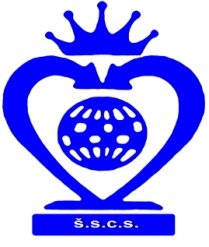 ШАХОВСКИ САВЕЗ ЦЕНТРАЛНЕ СРБИЈЕБеоград, Нушићева 25/II, Тел-факс: 011-3222447, 3222448www.sah-centralnasrbija.comЕ-маил:  cs_sah@verat.netТаблаИд ФИДЕПрезиме и имеДатум рођењаТит/кат1.2.3.4.1. (5)2. (6)